Ergänze die grünen Felder!Übung 1:Klicke auf das obige Bild und schau dir die Folge an! Was sieht man im Video? Wähle die richtige Antwort aus! (25 P)Übung 2:Schau dir die Folge noch einmal an und beantworte die folgenden Fragen sinngemäß! (25 P)Übung 3:Bildbeschreibung (50 P)Wer/was ist auf dem Foto?Beschreibe das Aussehen der Person im Mittelpunkt. Was fällt dir an der Kleidung auf?Was tun die anderen Personen?Was meinst du, was denken sie in diesem Moment?Finde einen passenden Titel für dieses Foto!Arbeitsblatt: Die Berliner Mauer: Geschichte in Bildern - Abgabetermin: 03.03.2020.AussageRFDie Stadt ist seit Ende des Ersten Weltkriegs in vier Sektoren geteilt.Den strengbewachten Grenzstreifen dürfen nur Kaninchen betreten.Auf den Patrulienwegen außerhalb des Grenzstreifens kontrollieren nur Soldaten.Die Grenze ist nachts sehr gut beleuchtet.Die Versöhnungskirche wird gesprengt, weil die dazu gehörende Gemeinde von ihr durch die Mauer getrennt wird.AntwortAntwortAntwortAntwortAntwort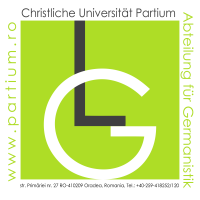 